Checklista för överlämning från projekt till e-förvaltningUppsala universitets e-förvaltningsmodell2018-11-18 Överlämning av projektresultatÖverlämning till e-förvaltning kan ske när följande kriterier är uppfyllda och/eller godkända av e-koordinatorer och e-områdesansvariga.Till protokollet bifogas lista över resterande aktiviteter som e-koordinatorer godkänt att ta över och genomföras i förvaltningen.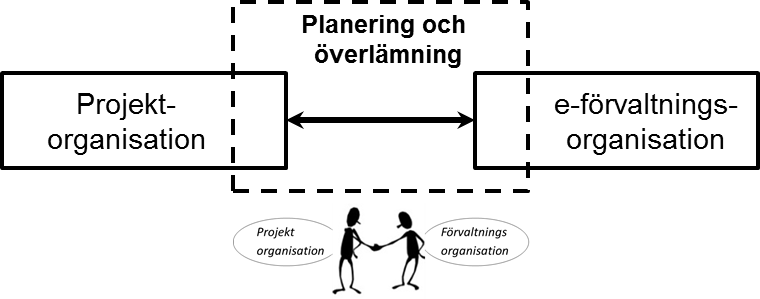 Omfattning<beskriv omfattningen på vad som skall överlämnas från projekt till e-förvaltning>Avgränsning<beskriv omfattningen på vad som skall överlämnas från projekt till e-förvaltning>Tidplan för överlämning<ange tidpunkter >Avlämnande projekt:<projekt><Projektledare>Mottagande e-område:<e-område><e-koordinator><e-koordinator IT>Ev ytterligare e-område:<e-område><e-koordinator><e-koordinator IT>1Utbildning och informationLeverabel aktuell
[Ja/Nej]LeverabelGodkänd/ GenomfördDokumentnamn inkl version alt versionsdatum/MottagareKommentar1.1Användardokumentation (manualer, lathundar etc) framtaget.1.2Utbildningsmaterial för interna användare framtaget.1.3Utbildningsmaterial för externa användare framtaget.1.4Utbildning/information för interna användare genomförd.1.5Utbildning/information för externa användare genomförd.1.6Utbildning/information för e-området genomförd.1.7Utbildning/information för Servicedesk genomförd.1.8Information om nya kontaktvägar, arbetssätt och rutiner. Vad det nya systemet innebär och medför…2Verksamhetsmodeller och -beskrivningarLeverabel aktuell
[Ja/Nej]LeverabelGodkänd/ GenomfördDokumentnamn inkl version alt versionsdatum/MottagareKommentar2.1Processbeskrivning(ar)2.2Informationsmodell2.3Verksamhetsregler2.4Rutinbeskrivningar2.5Juridiska övergripande krav3SystemkravLeverabel aktuell
[Ja/Nej]LeverabelGodkänd/ GenomfördDokumentnamn inkl version alt versionsdatum/MottagareKommentar3.1Användningsfallsbeskrivningar (plus ev. personas)3.2Kompletterande kravspecifikation3.3Tillägg vid anskaffning av IT-stöd3.4Leverantörens svar på upphandlingsunderlag3.5Konfiguration standardsystem3.6Anpassningar standardsystem3.7Beskrivningar standardsystem4Arkitektur och utvecklingLeverabel aktuell
[Ja/Nej]LeverabelGodkänd/ GenomfördDokumentnamn inkl version alt versionsdatum/MottagareKommentar4.1Källkod4.2Arkitekturbeskrivning4.3Designmodeller4.4Datamodell4.5Systemsamband (systemkartan)4.6Tjänsteförteckning4.7Utvecklingsmiljö(er)4.8Interaktionsdesign4.9Systembeskrivning5TestLeverabel aktuell
[Ja/Nej]LeverabelGodkänd/ GenomfördDokumentnamn inkl version alt versionsdatum/MottagareKommentar5.1Testrapporter (t.ex. prestandatester, tillgänglighetstest, säkerhetstest, acceptanstest etc)5.2Testfall 5.3Testdata5.4Testmiljö(er)6KontaktytorLeverabel aktuell
[Ja/Nej]LeverabelGodkänd/ GenomfördDokumentnamn inkl version alt versionsdatum/MottagareKommentar6.1Leverantör6.2Support 6.3Avtal och licenser7Informationssäkerhet(informationens tillgänglighet, riktighet och konfidentialitet)Leverabel aktuell
[Ja/Nej]LeverabelGodkänd/ GenomfördDokumentnamn inkl version alt versionsdatum/MottagareKommentar7.1Informationsklassning7.2Konsekvensanalys7.3Riskanalys8Avveckling(Eventuell avveckling av system)Leverabel aktuell
[Ja/Nej]LeverabelGodkänd/ GenomfördDokumentnamn inkl version alt versionsdatum/MottagareKommentar8.1Avvecklingsplan9Restpunkter(Eventuella restpunkter som projektet lämnar)Leverabel aktuell
[Ja/Nej]LeverabelGodkänd/ GenomfördDokumentnamn inkl version alt versionsdatum/MottagareKommentar9.1Restpunkter10e-förvaltning – organisation och förvaltningsplanLeverabel aktuell
[Ja/Nej]LeverabelGodkänd/ GenomfördDokumentnamn inkl version alt versionsdatum/MottagareKommentar10.1Organisation10.2e-förvaltningsplan uppdaterad